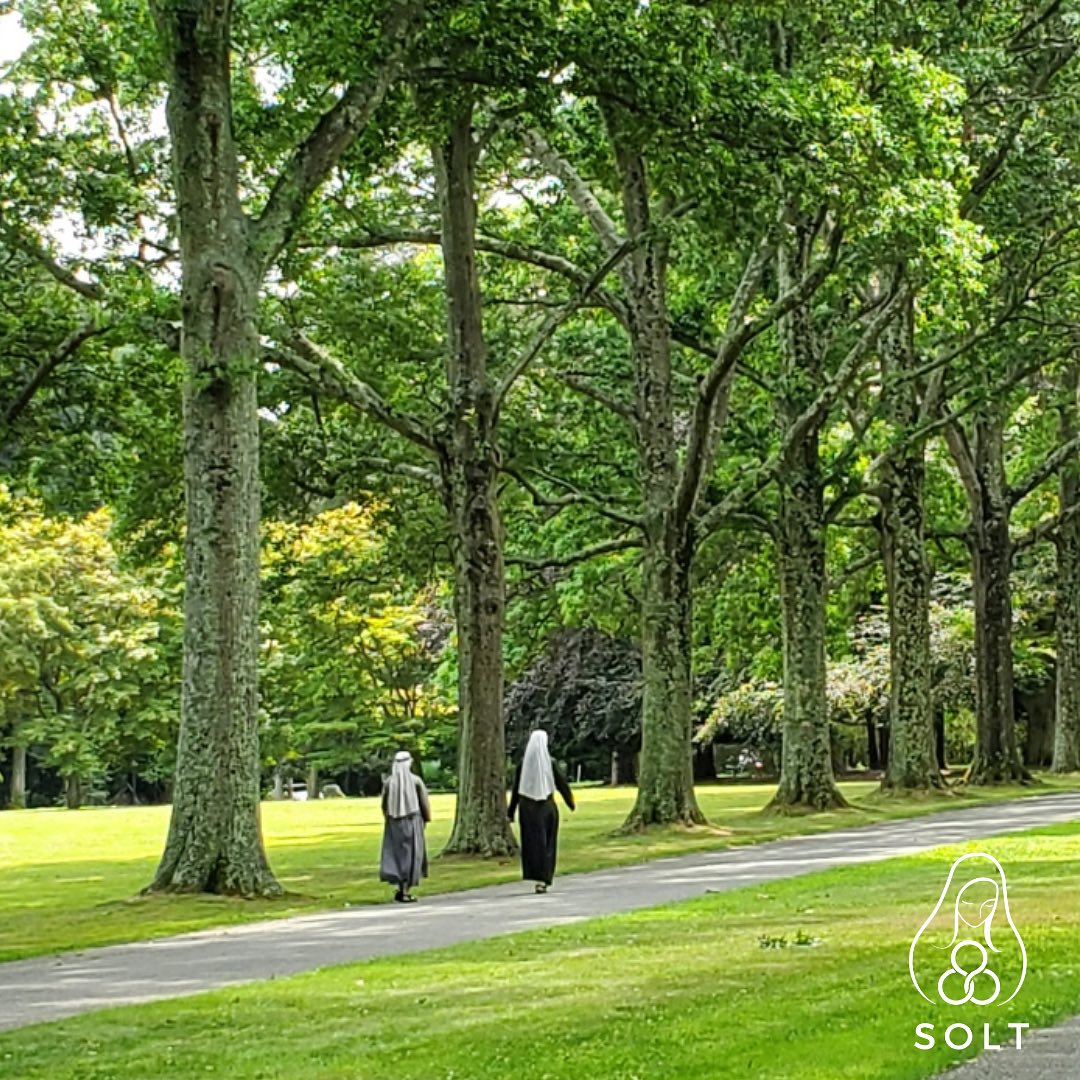 Sunday, March 10	-  Lenten Day of Prayer **Friday, March 15 – Holy Hour for Vocations ***Friday, April 19 – Holy Hour for Vocations ***Sunday, April 28 – Spring Musicale *Friday, May 17 – Holy Hour for Vocations ***Wednesday, June 12 – Garden Tour & Luncheon *(visit three Gardens with Lunch at Seminary)Monday, July 15 – Annual Golf Classic *Woodside Club, Syosset